2024 ONLINE PROCESS DESIGN PRACTICES COURSE for design, optimisation and troubleshooting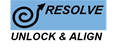  4 to 15 November 2024; ONLINE Weekdays from 13:00 to 18:00 (SA Time)Download from www.resolvekzn.co.za and e-mail complete registration form to andries@resolvekzn.co.zaFind herewith a request for the following reservation for the above training course: REGISTRAR DETAIL:Name: _________________________________________         e-mail: _______________________________________________            Tel: ___________________________INVOICE DETAIL:Company Name: _______________________________________________ 	 VAT Nr.  ____________________________________           Quotation Required?  (Yes / No): _____Company Invoice Address:   _________________________________________________________________ 	                Order Nr.   ___________________________________Invoice Contact Name:  __________________________   Invoice Contact e-mail:  _________________________________________   Invoice Contact Tel:  ____________________ATTENDEE DETAILS:Course Fee:.  The attendance fee (excluding VAT) is set at R 24 000 and this excludes employee specific internet access.Payment: Invoices will be issued during October 2024 for full payment before the course presentation starts. Payment is preferred by Electronic Fund Transfer (EFT).	
Late payment could put access to the presentation at risk.Rights Reserved:  If you registered and are unable to attend the event you may substitute at any time.  Such substitution and name changes must be communicated to Resolve by e-mail.  No refund for cancellation after 30 September 2024. The presentation date or presenter could be subject to change at the discretion of Cilliers Kruger or Resolve in the event of unforeseen circumstances like illness.NameSurnameID Nre-mailSAIChE Nr(Optional)Physical Address for courier delivery 
of Training Material12345678910